Ensor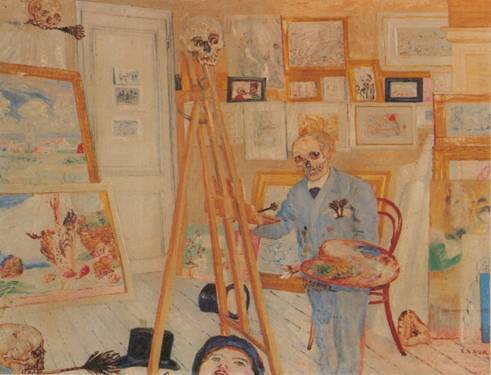 Frans van mieris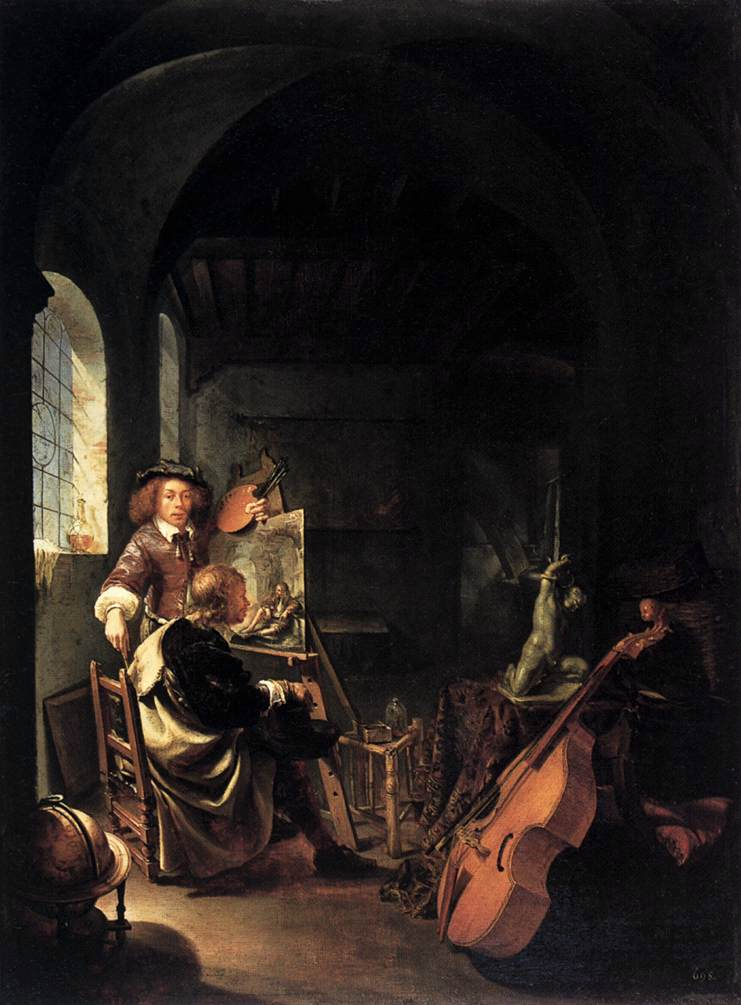 